             Matricola Number .................………......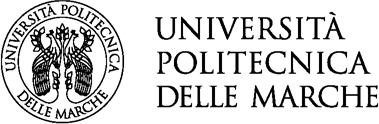 the undersigned …….....................................……......………………………..………..…………………...enrolled for Academic Year………..……………………… at	      year atDegree	   Master Degree in………………………………………………..…………………………………………………………………proposes the following changes to the last study plan presented and approved, a copy of which is attached (downloadable from your ESSE3 student reserved area)(*) Only courses activated in the current academic year can be included(Reason for substitutions only if the proposed changes are different from those allowed)………………………………………………………………………………………………………………………………………………………………………………………………………………………………………………………………………………………………………………………………………………………………………………………………………………………………………………………………………………………………………………………………………………………………………………………………………………………………………………………………………………………………………………………………………………date .....................................	signature ............................................telephone number .......……...................……………………….............****************************************************************************************************************	   Please note:if presented after the deadline, contact the Registrar Office for the late payment feeif sent by mail, attach a copy of an identity documentexam to be replacedSSDCFUexam to be entered (*)SSDCFU